Szkoła Podstawowa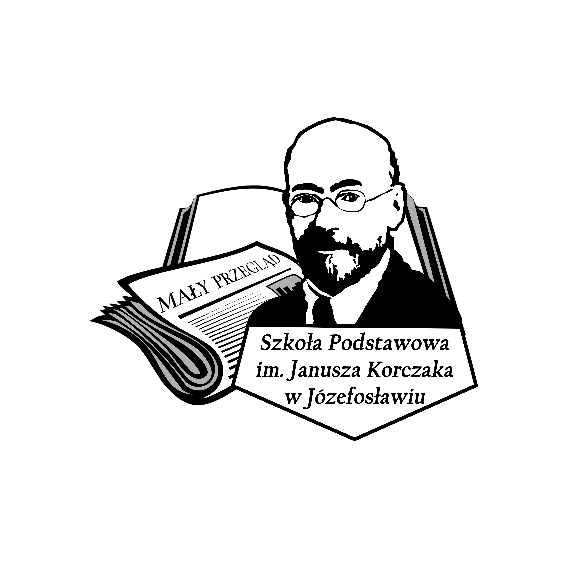 im. Janusza Korczakaw Józefosławiuul. Kameralna 1105-500 Józefosław                                   Dane do kontaktów w roku szkolnym 2023/24(należy wypełnić jeden egzemplarz dla wychowawcy klasy, drugi do świetlicy szkolnej)……………………………… Imię i nazwisko osoby upoważniającej ……………………………… Adres zamieszkania ……………………………… Telefon  Imię i nazwisko dziecka ………………………………………………………………………  Klasa …..… Upoważniam następujące osoby do odbioru dziecka ze szkoły/świetlicy szkolnej:  Osoba upoważniona do odbioru dziecka powinna posiadać dokument ze zdjęciem potwierdzającym tożsamość. Dodatkowe ważne informacje o dziecku (np. alergie, przewlekłe choroby, itd.) ........................................................................................................................................................................................................................................................................................................................................................................................................................................................................ Dziecko należy objąć możliwością odrabiania prac domowych w świetlicy: TAK / NIE  (właściwe podkreślić) Oświadczam, że przedłożone przeze mnie dane kontaktowe są zgodne  ze stanem faktycznym. W PRZYPADKU ZMIAN PROSIMY O ICH AKTUALIZACJĘ. Informacje dotyczące ochrony danych osobowych 1. Na podstawie art. 6 ust. 1 lit a. Rozporządzenia Parlamentu Europejskiego i Rady (UE) 2016/679 z dnia 27 kwietnia 2016 r. (ogólne rozporządzenie o ochronie danych osobowych) oświadczam, że wyrażam zgodę  na przetwarzanie przez Szkołę Podstawową im. Janusza  Korczaka w Józefosławiu, ul. Kameralna 11,  05-500 Józefosław, danych osobowych zawartych w poniższym formularzu w zakresie niezbędnym do kontaktu pomiędzy Szkołą a rodzicami /prawnymi opiekunami. Zgodnie z art. 13 ust. 1 i ust. 2 Rozporządzenia Parlamentu Europejskiego i Rady (UE) 2016/679 z dnia 27 kwietnia 2016 r. (ogólne rozporządzenie o ochronie danych osobowych) informuję, iż: Administratorem Pani/Pana danych osobowych jest Szkoła Podstawowa w Józefosławiu  im. Janusza Korczaka ul. Kameralna 11, 05-500 Józefosław, zwana dalej Szkołą. Inspektorem ochrony danych w Szkole jest Aneta Dziewanowska, kontakt z IOD pod adresem email: rodo.aneta@gmail.com Pani/Pana dane osobowe przetwarzane będą w celu kontaktu pomiędzy Szkołą   a rodzicami/prawnymi opiekunami na podstawie art. 6 ust 1 pkt. a.  Odbiorcą Pani/Pana danych osobowych będą pracownicy Szkoły. Pani/Pana dane osobowe będą przechowywane przez okres od dnia 01.08.2023 r. do dnia 31.08.2024 r. Posiada Pan/Pani prawo do: żądania od administratora dostępu do danych osobowych, prawo  do ich sprostowania, usunięcia lub ograniczenia przetwarzania, prawo do wniesienia sprzeciwu wobec przetwarzania, prawo do przenoszenia danych, prawo do cofnięcia zgody, w przypadku,  gdy podstawą przetwarzania była wydana zgoda. Przysługuje Panu/Pani prawo wniesienia skargi do organu nadzorczego, tj. Prezesa Urzędu Ochrony Danych. Podanie przez Panią/Pana danych osobowych jest dobrowolne, ale niepodanie danych osobowych będzie skutkowało brakiem możliwości kontaktu Szkoły z rodzicami/prawnymi opiekunami dziecka. Podpisy osób upoważnionych do odbioru dziecka ze szkoły/ świetlicy szkolnej: …………………………………………………………… …………………………………………………………… …………………………………………………………… …………………………………………………………… …………………………………………………………… …………………………………………………………… …………………………………………………………… …………………………………………………………… …………………………………………………………… ……………………………………………………………   …………………………………..….… , ………….............................................                                            Podpisy rodziców/prawnych opiekunów W przypadku braku wymaganego podpisu (jednego z rodziców lub prawnego opiekuna) należy napisać wyjaśnienie:  ………………………………………………………………………………………………… ….……………............................................. Podpis osoby składającej wyjaśnienie Lp.  Imię i nazwisko Numer telefonu Stopień pokrewieństwa 1. 2. 3. 4. 5. 6. 7. 8. 9. 10. 